This form can be used for aquatic physiotherapy patients on cytotoxic drugs. Place the completed form in the patient’s medical record.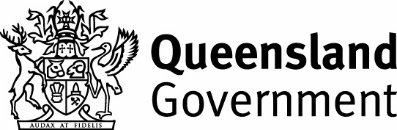 Queensland HealthPhysiotherapyAquatic physiotherapy and cytotoxic agents’ management plan Patient name: Patient’s UR: Patient’s UR: Cytotoxic agent(s): Name of drug(s):Dosage (s): When taken: Name of drug(s):Dosage (s): When taken: History of incontinence Yes  	 (Exclude from aquatic physiotherapy) No    	 (Record any further details below) Unsure    	 (place referral on hold until risk resolved) Yes  	 (Exclude from aquatic physiotherapy) No    	 (Record any further details below) Unsure    	 (place referral on hold until risk resolved) Appropriate for pool / aquatic physiotherapy  Yes  	 (Record any precautions and management plans below) No    	 Exclude from pool for following period: Yes  	 (Record any precautions and management plans below) No    	 Exclude from pool for following period: Assessment outcomes discussed with patient Yes  No    Comments:   Precautions  Precautions  Precautions  Management plan Management plan Management plan 